󰏚 Name of Country:						󰏚 Name of Team Leader :                                      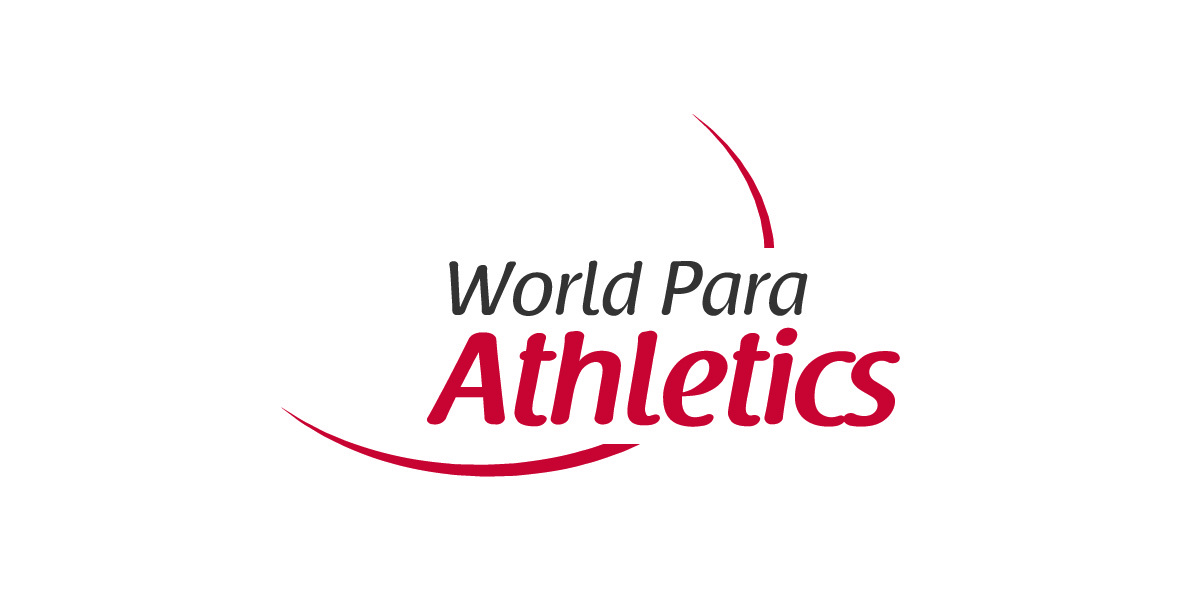 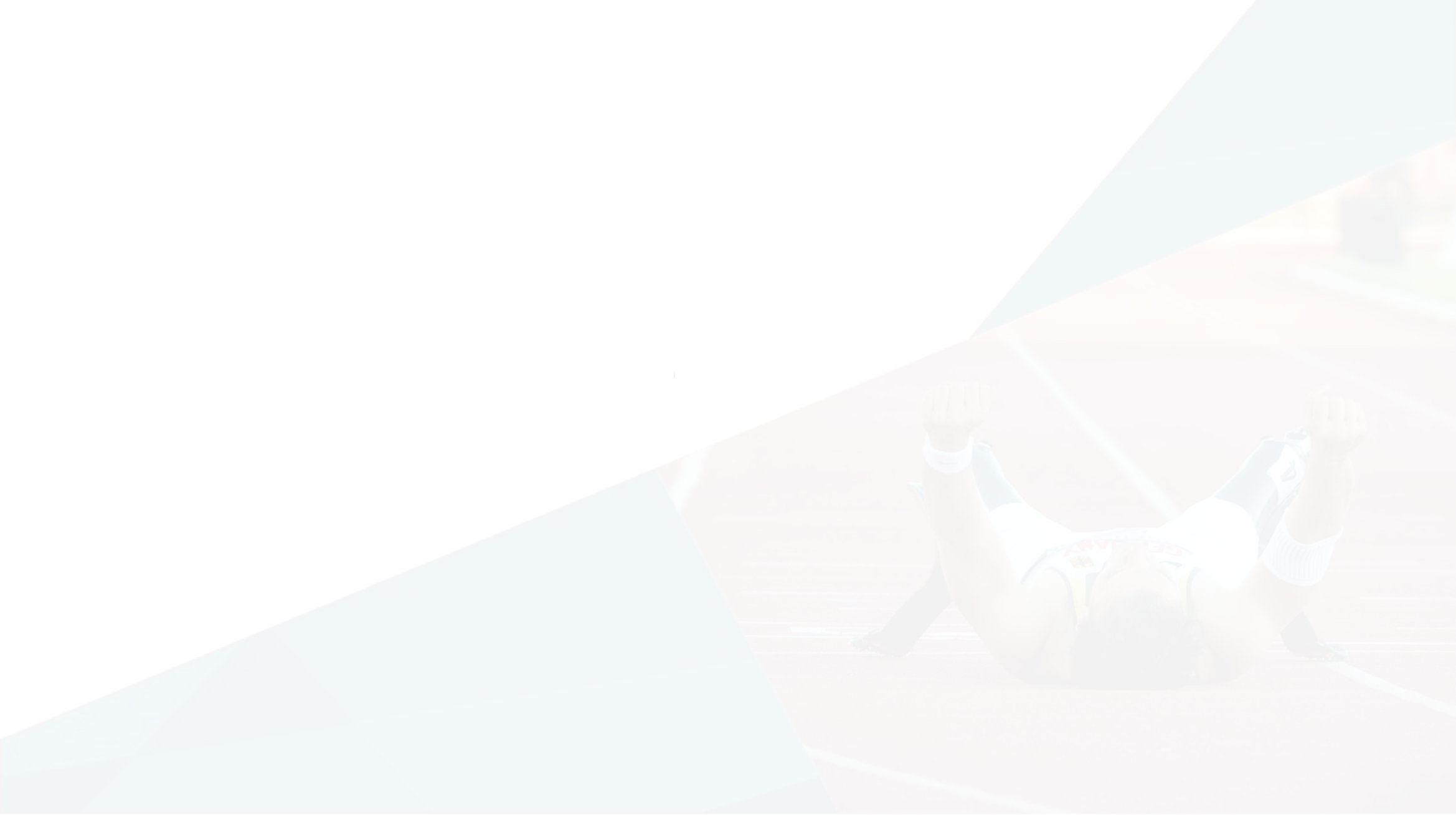 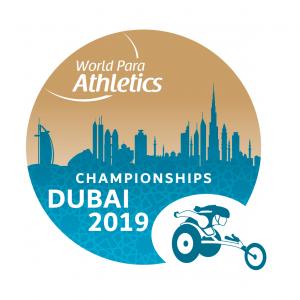 󰏚 Name of Chief Physician: 					󰏚 Phone :󰏚 Address:							󰏚 E-mail:  I hereby declare the above medication for our team to be imported for the Dubai 2019 World Para Athletics Championships. Date:dd/mm/yyyy				Chief Physician Name:						Signature※Note- The details must be filled in English on this given form. For Doping control, General Medication, Narcotics, and psychotropic Drugs (Yellow Background) please place a  in the relative box and if more space is needed please feel free to use additional forms accordingly.- Please fill the category box as injection, pill, spray, non-medication etc. Doping control must be filled in accordance to the WADA 2019 prohibited list.※Caution: The Form must be submit by 1st Oct 2019, and the left over drugs must be re-exported out from Dubai directly after the completion of the Games.※Submit to: Declaration for Importation of MedicationFor Dubai 2019 world Para Athletics ChampionshipCategoryName of Nationally AuthorizedMedicationMain Ingredient forMedicationpiece/boxQuantitydoping Controldoping Controldoping Controldoping ControlGeneralMedicationNarcoticpsychotropicDrugs CategoryName of Nationally AuthorizedMedicationMain Ingredient forMedicationpiece/boxQuantityNonControlledDrugsControlled DrugsControlled DrugsControlled DrugsGeneralMedicationNarcoticpsychotropicDrugs CategoryName of Nationally AuthorizedMedicationMain Ingredient forMedicationpiece/boxQuantityNonControlledDrugsprohibitedDrugsDrugs prohibited inCompetitionDrugs prohibited inparticular sportGeneralMedicationNarcoticpsychotropicDrugs 